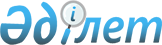 Астрахан аудандық мәслихатының 2016 жылғы 26 тамыздағы № 6С-8-7 "Астрахан ауданында әлеуметтік көмек көрсетудің, оның мөлшерлерін белгілеудің және мұқтаж азаматтардың жекелеген санаттарының тізбесін айқындаудың қағидаларын бекіту туралы" шешіміне өзгерістер енгізу туралы
					
			Күшін жойған
			
			
		
					Ақмола облысы Астрахан аудандық мәслихатының 2018 жылғы 9 қазандағы № 6С-42-2 шешімі. Ақмола облысының Әділет департаментінде 2018 жылғы 31 қазанда № 6821 болып тіркелді. Күші жойылды - Ақмола облысы Астрахан аудандық мәслихатының 2020 жылғы 13 шілдедегі № 6С-69-3 шешімімен
      Ескерту. Күші жойылды - Ақмола облысы Астрахан аудандық мәслихатының 13.07.2020 № 6С-69-3 (ресми жарияланған күнінен бастап қолданысқа енгізіледі) шешімімен.
      Қазақстан Республикасының 2001 жылғы 23 қаңтардағы "Қазақстан Республикасындағы жергілікті мемлекеттік басқару және өзін-өзі басқару туралы" Заңының 6 бабының 2-3 тармағына, Қазақстан Республикасы Үкіметінің 2013 жылғы 21 мамырдағы № 504 қаулысымен бекітілген Әлеуметтік көмек көрсетудің, оның мөлшерлерін белгілеудің және мұқтаж азаматтардың жекелеген санаттарының тізбесін айқындаудың үлгілік қағидаларына сәйкес, Астрахан аудандық мәслихаты ШЕШІМ ҚАБЫЛДАДЫ:
      1. Астрахан аудандық мәслихатының "Астрахан ауданында әлеуметтік көмек көрсетудің, оның мөлшерлерін белгілеудің және мұқтаж азаматтардың жекелеген санаттарының тізбесін айқындаудың қағидаларын бекіту туралы" 2016 жылғы 26 тамыздағы № 6С-8-7 (Нормативтік құқықтық актілерді мемлекеттік тіркеу тізілімінде № 5546 тіркелген, 2016 жылғы 6 қазанда "Әділет" ақпараттық-құқықтық жүйесінде жарияланған) шешіміне келесі өзгерістер енгізілсін:
      көрсетілген шешіммен бекітілген, Астрахан ауданында әлеуметтік көмек көрсетудің, оның мөлшерлерін белгілеудің және мұқтаж азаматтардың жекелеген санаттарының тізбесін айқындаудың қағидаларында:
      2 тармағының 1) тармақшасы жаңа редакцияда баяндалсын:
      "1) уәкілетті ұйым – "Азаматтарға арналған үкімет" мемлекеттік корпорациясы" коммерциялық емес акционерлік қоғамының Ақмола облысы бойынша филиалының бөлімі – Қазақстан Республикасының заңнамасына сәйкес мемлекеттік қызметтер көрсету, "бір терезе" қағидаты бойынша мемлекеттік қызметтер көрсетуге өтініштер қабылдау және көрсетілетін қызметті алушыға олардың нәтижелерін беру жөніндегі жұмысты ұйымдастыру, сондай-ақ электрондық нысанда мемлекеттік қызметтер көрсетуді қамтамасыз ету үшін Қазақстан Республикасы Үкіметінің шешімі бойынша құрылған заңды тұлға;";
      8 тармағының 5) тармақшасы жаңа редакцияда баяндалсын:
      "5) Қарттар күніне орай өтініш берусіз, мемлекеттік базалық зейнетақы төлемін алушылар, ең төмен және төмен зейнетақы алатын зейнеткерлер;".
      2. Осы шешім Ақмола облысының Әділет департаментінде мемлекеттік тіркелген күнінен бастап күшіне енеді және ресми жарияланған күнінен бастап қолданысқа енгізіледі.
      "КЕЛІСІЛДІ"
      2018 жылғы 9 қазан
					© 2012. Қазақстан Республикасы Әділет министрлігінің «Қазақстан Республикасының Заңнама және құқықтық ақпарат институты» ШЖҚ РМК
				
      Астрахан аудандық мәслихатының
сессия төрағасы

А.Бейсенбенов

      Астрахан аудандық
мәслихатының хатшысы

М.Қожахмет

      Астрахан ауданының әкімі

Н.Сейілов
